			2)								3)	1)4)								5)6)Explanation:Sketch 1 represents the normal worldly authority structure, where authority exists to control from the top down.Sketch 2 represents Heaven’s authority structure, where authority is from the bottom up, and it’s aim is to serve.Sketch 3 represents the Masonic authority system which is a mixture of the worldly system superimposed over heaven’s system.  It is demonic in nature.Sketch 4 shows how this demonic mixture can actually be used as a source of power, drawn from the supernatural.Sketch 5 shows the energy waves emanating from the two different systems.  Although I do not know the full explanation that Ian gave for this one.Sketch 6 is another representation of the Christ based system, giving people understanding of their Heavenly identity.‘’’’’’’’’’’’’’’’’’’’ ‘’’’’’’’’’’’’’’’’’’ ‘’’’’’’’’’’’’’’’’’’’ ‘’’’’’’’’’’’’’’’’’’’’’Masonic Symbol: (Source: Messer Woland, GNU License.) 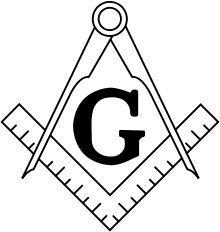 